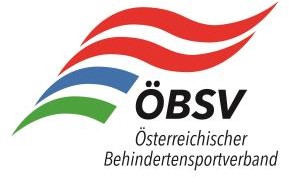 Nennformular für 13. Trainingslager imSportschießen 2022, 16. – 21. Okt. in RIF/SalzburgName: ....................................….Vorname: ...............................PLZ.: ..... Ort: ............Str./Nr.: ...............................................................Tel.: ………………….……… Geb. Datum: ...... Sportpass-Nr: .............Verein: ……….. Schadensklasse: ..... Art der Behinderung: ……Bitte ankreuzenP1 Luftpistole 60 Schuss Männer SH1 (10m)P2 Luftpistole 40 Schuss Frauen SH1 (10m)P3 Sportpistole 2x30 Schuss F / M SH1 (25m)P4 Freie Pistole 60 Schuss F / M SH1 (50m)R1 Luftgewehr 60 Schuss stehend Männer SH1 (10m)R2 Luftgewehr 60 Schuss stehend Frauen SH1 (10m)R3 Luftgewehr 60 Schuss liegend F / M SH1 (10m)R4 Luftgewehr 60 Schuss stehend F / M SH2 (10m)R5 Luftgewehr 60 Schuss liegend F / M SH2 (10m)R6 Englisch Match 22 60 Schuss liegend F / M SH1 (50m)R7 Freies Gewehr 22 3x40 Schuss Männer SH1 (50m)R8 Freies Gewehr 22 3x40 Schuss Frauen SH1 (50m)R9 Englisch Match 22 60 Schuss liegend F / M SH2 (50m)VIS Luftgewehr stehend frei  60 Schuss F/M SH-VI (Gewehrscheibe)VIP Luftgewehr liegend 60 Schuss F/M SH-VI (Gewehrscheibe)ALP60 Luftgewehr liegend 60 Schuss F/M SH-VI (Pistolenscheibe)SH1 Sportschützen ohne Hilfe, SH2 Sportschützen mit Hilfsmittel, SH-VI Sportschützen mit Sehbehinderung Teambewerb findet nicht mehr statt.Nennschluss: 16. September 2022Nennungen an: info@patrickmoor.at